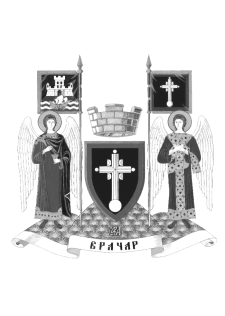 Комисија за доношење одлука о манифестацијама на територији градске општине Врачар, образована решењем председника градске општине Врачар број 920-200/2023 од 01.11.2023. године, на основу Одлуке број 96-71/2023 од 27.11.2023. године, расписујеЈАВНИ ОГЛАСза учешће у поступку лицитације за доделу локација за продају новогодишњих јелки и бадњакаГрадска општина Врачар донела је одлуку да ће се локације за продају новогодишњих јелки и бадњака додељивати у поступку лицитације у виду затворених писаних понуда.Локације за продају новогодишњих јелки и бадњака налазе се на јавној зеленој површини у парку „Војвода Петар Бојовић“, између улица: Крунска, Баба Вишњина, Кичевска, Милешевска и Максима Горког.По спроведеном поступку лицитације, новогодишње јелке и бадњаци продаваће се од 23. децембра 2023. године до 7. јануара 2024. године.Пријаве за учешће у поступку лицитације предају се у затвореним ковертама Комисији за доношење одлука о манифестацијама у Његошевој улици број 77, преко писарнице Градске општине Врачар, са назнаком НЕ ОТВАРАТИ, од 01. децембра до 12. децембра 2023. године, од 8.00 до 16.00 часова.Ради учешћа у поступку лицитације, потребно је доставити пријаву и уплатити депозит у износу од 10.000 динара на депозитни рачун градске општине Врачар број: 840-739804-76 по моделу 97, са позивом на број 50-96712023, сврха депозит за учешће на лицитацији.Укупан број локација износи 15.Локације су груписане у две категорије:I категорија обухвата локације под бројем 4, 5, 6, 7, 8, 9, 10, 11 и 12,II категорија обухвата локације под бројем 1, 2, 3, 13, 14 и 15.Почетна цена на лицитацији за локацију I категорије износи 45.000. динара.Почетна цена на лицитацији за локацију II категорије износи 30.000 динара.За сваку лицитирану локацију учесник на лицитацији уплаћује депозит.На огласној табли градске општине Врачар истакнута је скица предвиђених локација.Учесник лицитира за локацију унутар једне исте категорије.За локацију или локације унутар једне исте категорије може се поднети само једна пријава.Један исти учесник на лицитацији као најбољи понуђач може добити једну или више локацијa унутар једне исте категорије.Комплетна документација за учешће у поступку лицитације може се преузети у Услужном центру Градске општине Врачар, пулт Одељења за грађевинске и комуналне послове, у приземљу управне зграде Градске општине Врачар, у Његошевој улици број 77 у Београду.Уз пријаву за лицитацију обавезно се подносе: подаци о подносиоцу пријаве (за правна лица: назив и седиште привредног субјекта, регистарски број, копија решења АПР-а о упису привредног субјекта у регистар, за физичка лица: име и презиме, матични број, адреса, решење АПР-а о упису предузетника у регистар),доказ о уплати депозита,изјава о понуђеном износу за локацију или локације у оквиру лицитиране категорије,изјава да ће на додељеној локацији продавати искључиво јелке са бусеном или јелке са прописном декларацијом.Критеријуми за оцењивање понуда у поступку лицитације:За највиши понуђени износ обрачунава се 80 бодова,За правна и физичка лица која се баве производњом јелки обрачунава се 20 бодова.Највиши понуђени износ бодује се са 80 бодова, а број бодова за остале понуђаче израчунава се по следећој формули:(понуђена сума/највиша понуђена сума) х 80 бодова = _____ бодоваУчесник на лицитацији као најбољи понуђач има првенство избора локације унутар категорије коју је назначио у пријави за учешће у поступку лицитације за доделу локација.Сваки следећи понуђач са највишом понудом има право избора на преостале недодељене локације унутар категорије назначене у пријави за учешће у поступку лицитације за доделу локација.Избор локације унутар категорије врши се давањем усмене изјаве на седници Комисије на којој ће се отворити и избодовати понуде, утврдити право првенства избора локације унутар одређене категорије и донети одлука о одређивању корисника локација.Седница Комисијe ће се одржати 14.12.2023. године, у сали Већа градске општине Врачар на другом спрату Градске општине Врачар, Његошева улица број 77, у 12.00 часова.Позивају се понуђачи да присуствују седници Комисије и да након отварања понуда, утврђивања исправности пријава, бодовања понуда и утврђивања права првенства дају усмене изјаве о избору локације или локација унутар одређене категорије.Уколико се понуђач не одазове позиву, сматраће се да је понуђач одустао од пријаве, а локација ће бити понуђена следећем понуђачу са најбољом понудом у оквиру одређене категорије.Уколико учесник лицитације одустане од пријаве губи право на повраћај уплаћеног депозита.Уколико два или више понуђача понуде исти износ за локацију унутар одређене категорије предност има понуђач који је први поднео пријаву за учешће у поступку лицитације за доделу локација за продају новогодишњих јелки и бадњака.Одлуку о додели локација по спроведеном поступку лицитације, донеће Комисија за доношење одлука о манифестацијама у року од 15 дана од дана објаве јавног огласа, односно првог наредног дана уколико последњи дан пада на нерадни дан.На основу Одлуке о додели локације којом је учеснику лицитације додељена локација на коришћење, учесник је дужан да поднесе захтев за издавање одобрења за заузеће локације, а захтев се предаје Одељењу за грађевинске и комуналне послове преко писарнице Градске општине Врачар.